D21/167763-RPI17/001 - SUPPORTING AMENDMENT DOCUMENTSWORD DOCUMENT DETAILING AMENDMENTS Summary of Amendment Change to InfrastructureReason for Amending the Infrastructure LocationsRegional interests conditions (amended)Attachment A - Description of the subject land: (no change)Approved activities : Attachment 1 - Table 1 (amended)Definitions: Attachment 1 – Table 2 (amended)Map Attachment 2: 2021 Approved plans and specificationsMap Attachment 2: 2023 Approved plans and specificationsSummary of Amendment Change to InfrastructureMinor amendments to the approved 2021 D21/167763; RPI17/001– Mount Morgan Mine Site as follows:Item 1: Construct and operation of a modular Pilot Water Treatment Plant adjacent to the   approved new mine lease access road from Gordon Lane;Item 2: Relocate from the Process Plant location to the above Gordon Lane mine access road location - construction of an Administration, Security and Laboratory building;Item 3: Relocate from the Process Plant location a Carpark at the above location (in addition to the Gordon Lane mine access road Carpark as previously approved);Item 4: Upgrade an existing internal former mine haul road  and light vehicle access road north of the Open Cut Pit;Item 5: Civil works to prepare a mine equipment park-up area including construction of a Workshop adjacent to the above mine haul road on the north of the Open Cut Pit. These facilities were previously planned for within the Process Plant location.Reason for Amending the Infrastructure LocationsItem 1: To test at pilot plant scale an innovative water treatment process that may assist in the long-term management of Acid Mine Drainage at the Mount Morgan Mine Site.Item 2: The Administration and Laboratory Building was previously located within the Process Plant location as approved in the 2021 RPI17-001 Priority Living Area amendment. Relocation adjacent to the Gordon Lane mine access road will provide a safer operating environment by removing the need for administration and laboratory staff to interact with the Process Plant. There is no change to the Lot and Plan area as this is a relocation within the relevant Lot.Item 3: An additional Carpark at the above location will improve site safety and security. It reduces vehicle traffic at the Process Plant location. There is no change to the Lot and Plan area as this is a relocation within the relevant Lot.Item 4: A mine haul road to the north of the Open Cut Pit reduces impact to heritage listed features south of the Open Cut Pit and is further removed from the community.Item 5: A mine equipment park-up area and associated workshop facility reduces impact within the heritage listed area and is located further from community view and any potential impact.Heritage Minerals believes that the infrastructure amendments as listed (Items 1 to 5) can operate within the conditions approved in the RDIA permit RPI17/001 issued to Heritage Minerals in September 2021 as follows:AMENDED REGIONAL INTERESTS DEVELOPMENT APPROVAL February 2023 (RIDA)RPI17/001 Norton Gold Fields Limited Heritage Minerals – Mount Morgan Mine Project(Given under the Regional Planning Interests Act 2014 section 53)Description of the landReal property description:	Refer to Attachment ALocal Government Area:	Rockhampton Regional CouncilApproved activitiesThe approved activities are set out in Table 1 of Attachment 1.Definitions of the resource activities are included in Table 2 of Attachment 1.This development approval authorises impacts on a Priority Living Area (PLA) by the approved activities.General AdviceIt is the applicants’ responsibility prior to works commencing on site to ensure all relevant approvals and licenses are obtained from the applicable Local, State, and/or Federal Authorities. This includes but not limited to approvals required under Nature Conservation Act, 1992; Aboriginal Cultural Heritage Act, 2003 and Environmental Protection and Biodiversity Conservation Act, 1999.Regional interests conditionsA person who is the holder of, or is acting under, this RIDA must not contravene a condition of this approval.Attachment A: Description of subject landPart of Lot 107 on CP881492 - Private Rolling Term Lease (S C Larson and T A Larson); Part of Gordon Lane (D) – Rockhampton Regional Council;Lot 1 on MPH11169 - Rockhampton Regional Council;Part of Lot 203 on RN1556 (A, B, C, D and E) - Rockhampton Regional Council; Part of USL Meinberg Crossing Dee River – State of Queensland;Part of USL Mundic Creek - State of Queensland; Part of USL Shepherd Gully - State of Queensland; Part of USL Dee River - State of Queensland;Part of Lot 1 on RP860374 (includes off lease haul route) - State of Queensland; Lot 3 on RP601353 - State of Queensland;Lot 3912 on MPH10386 - State of Queensland; Lot 1 on MPH10729 - State of Queensland;Part of Lot 1 on MPH10396 - State of Queensland; Lot 1 on MPH10479 - State of Queensland;Part of Lot 1 on MPH10827 - State of Queensland; Lot 1 on MPH10850 - State of Queensland;Part of Lot 1 on MPH10966 - State of Queensland; Lot 1 on MPH11057 - State of Queensland;Lot 2 on MPH11057 - State of Queensland; Lot 1 on MPH11115 - State of Queensland;Part of Lot 1 on MPH11627 - State of Queensland; Part of Lot 1 on MPH11642 - State of Queensland; Lot 1 on MPH11780 - State of Queensland;Part of Lot 1 on MPH12108 - State of Queensland; Lot 1 on MPH12202 - State of Queensland;Lot 1 on MPH25348 - State of Queensland; Lot 1 on MPH25461 - State of Queensland;Part of Lot 1 on MPH25473 - State of Queensland; Lot 1 on MPH25494 - State of Queensland;Part of Lot 102 on USL42977 - State of Queensland; Part of Lot 3 on USL42977 - State of Queensland;Part of Lot 103 on USL42977 (A, B, C) - State of Queensland; Lot 118 on USL42984 - State of Queensland;Lot 1197 on MPH25518 - State of Queensland; Part of Lot 12 on USL47036 - State of Queensland; Lot 1341 on MPH25518 - State of Queensland;Lot 1342 on MPH25518 - State of Queensland; Lot 1463 on MPH10760 - State of Queensland; Lot 17 on USL42984 - State of Queensland; Lot 2 on MPH10850 - State of Queensland; Lot 2 on MPH11057 - State of Queensland; Lot 1 on MPH11057 - State of Queensland;Part of Lot 2 on MPH25461 - State of QueenslandPart of Lot 2452 on MPH11067 - State of Queensland; Lot 3273 on MPH11435 - State of Queensland;Lot 3274 on MPH11435 - State of Queensland;Part of Lot 3275 on MPH11435 - State of Queensland; Part of Lot 3276 on MPH11435 - State of Queensland; Lot 3469 on MPH11435 - State of Queensland;Part of Lot 5164 on MPH10386 - State of Queensland; Lot 3912 on MPH10386 - State of Queensland;Lot 6 on USL42977 - State of Queensland; Lot 69 on USL42977 - State of Queensland; Lot 60 on USL42977 - State of Queensland; Lot 63 on USL42977 - State of Queensland; Lot 64 on USL42977 - State of Queensland; Lot 65 on USL42977 - State of Queensland; Lot 66 on USL42977 - State of Queensland; Lot 67 on USL42977 - State of Queensland; Lot 68 on USL42977 - State of Queensland; Lot 77 on USL42977 - State of Queensland; Part Lot 90 on P42319 - State of Queensland;Part Lot 19 on RP602104 - State of Queensland; Part Lot 18 on RP602104 - State of Queensland; Part Lot 17 on RP602104 - State of Queensland;Part Easement A in Lot 203 on RN1556 on SP164788 – Telstra Corporation Ltd on State land and Rockhampton Regional Council land;Easement B in Lot 1 on RP860374 - Telstra Corporation Ltd on StateAttachment 1Table 1: Approved activities – all within the Priority Living AreaAttachment 1Table 2: Definitions Attachment 2: 2021 Approved plans and specifications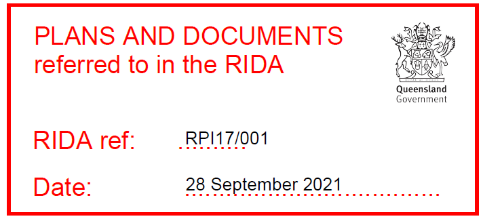 HERITAGE MINERALS ACTIVITY BY LOT AND PLAN 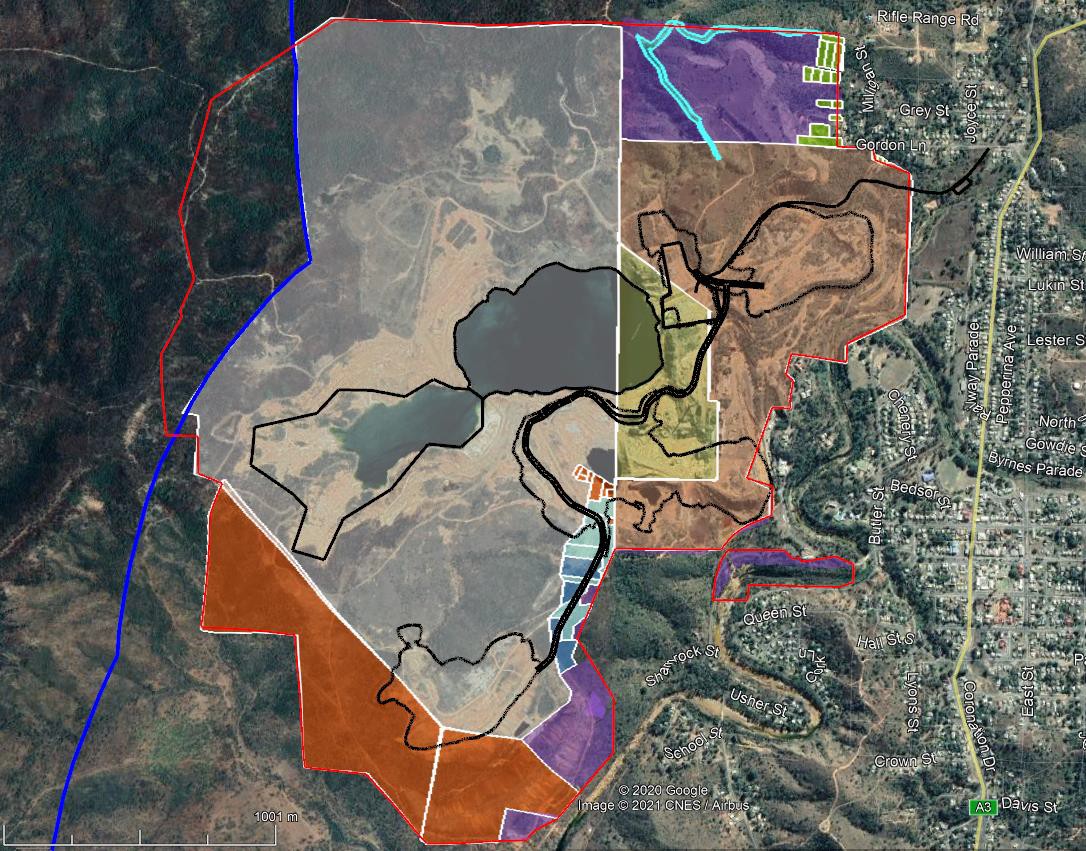 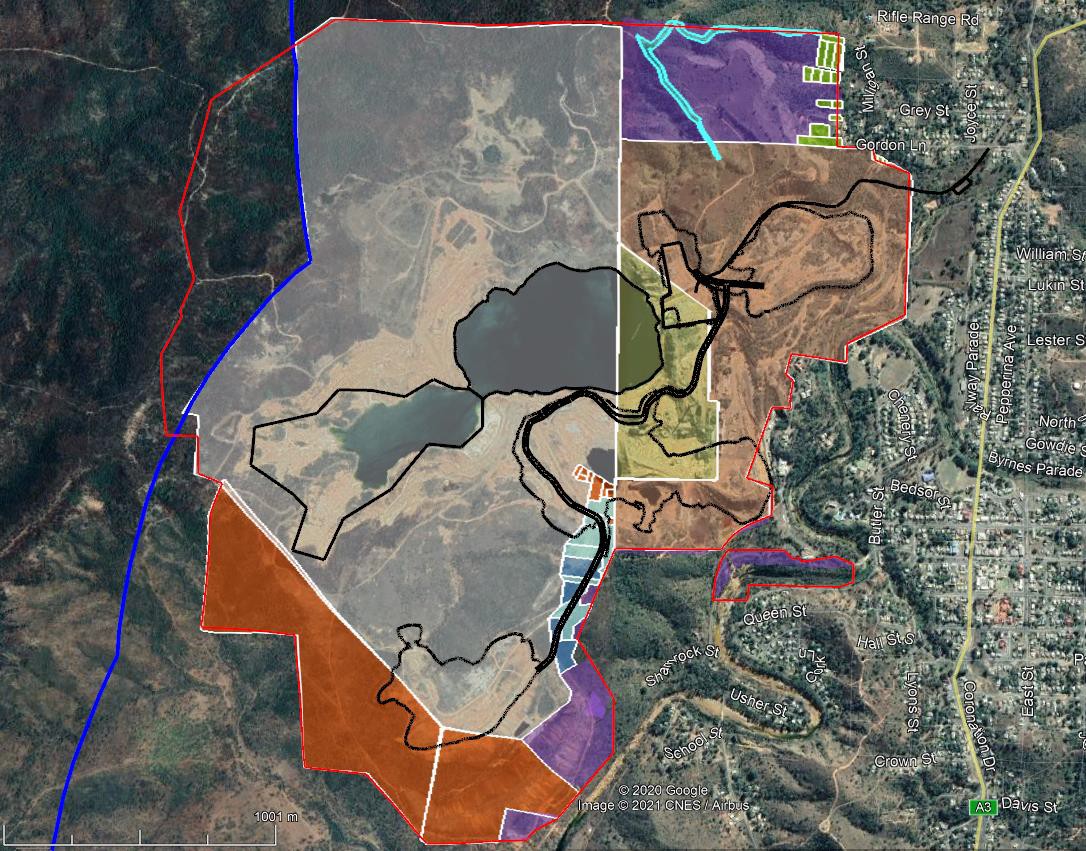 Attachment 2: Plans and specifications (2023 Amendment)HERITAGE MINERALS ACTIVITY BY LOT AND PLAN                                                                                                                            LEGEND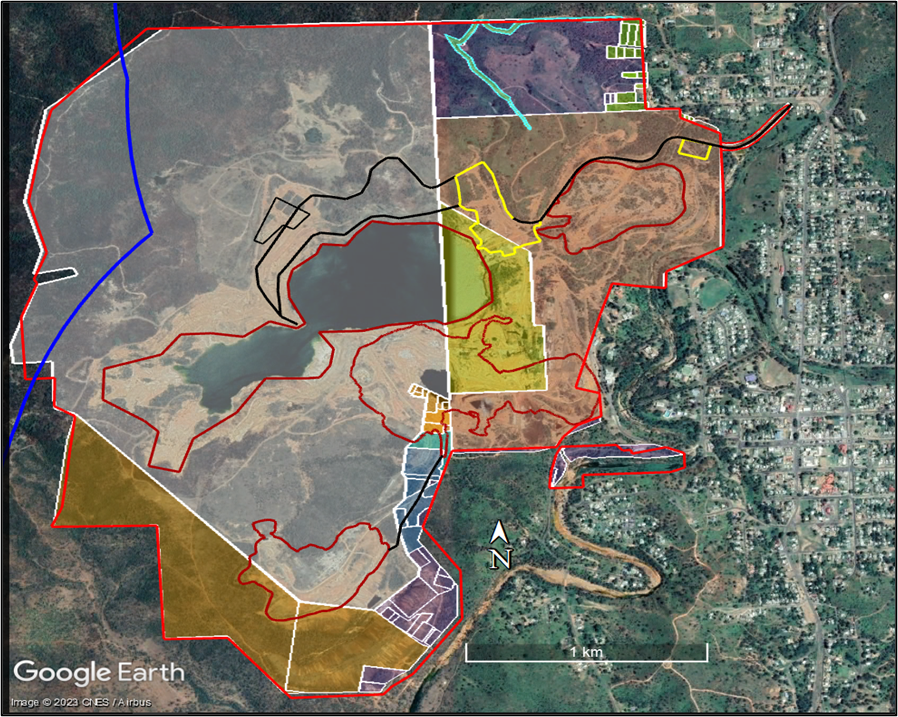 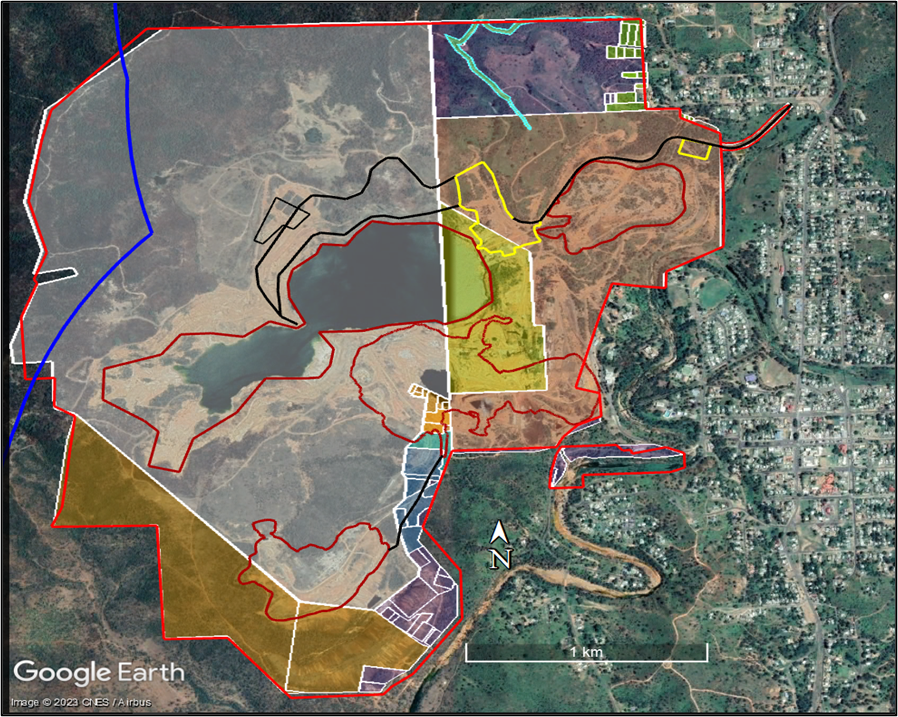 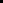 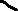 Condition numberConditionTiming for condition1.Carry out the approved activity generally in accordance with:The activities identified in Table 1: Approved activities (refer Attachment 1)The activities defined in Table 2: Definitions of Activities (refer Attachment 1)The locations as shown on approved plan:At all times.Carbine Resource Activity Heritage Minerals by Lot and Plan (Amended), dated 17/03/2017  (refer Attachment 2).2.All complaints received, and resulting actions taken, about the impact of the approved activities on the attributes of the PLA must be recorded. The record must include:name, address and contact number of the complainanttime and date of complaintreasons for the complaintinvestigations undertakenconclusions formedactions taken to resolve the complaintany abatement measures implementedperson responsible for resolving the complaint.The records of any complaints received and recorded in accordance with this condition must be provided to the chief executive at RPIAct@dsdilgp.qld.gov.au and quoting RPI17- 001.At all times.Within three business days of receipt of a complaint.3.A full copy of the regional interest development approval must be kept on-site and available to any person(s).At all times.4.Undertake road upgrade works for the local government road network at the locations set out in Table 1 of the Haul Route Road Impact Assessment, prepared by McMurtrie Consulting Engineers, dated 18 April 2017 and generally in accordance with the following plans for each respective location (refer Attachment 2):Gordon Lane and Proposed Internal Road Intersection – Swept Path and Roadworks Layout Plan – Sheet 2 of 2, prepared by McMurtrie Consulting Engineers, drawing number 1021617-6002, dated 13/04/2017, revision A; Creek Street Reverse Curves – Roadworks Layout Plan – Sheet 1 of 2, prepared by McMurtrie Consulting Engineers, drawing number 1021617-2001, dated 13/04/2017, revision A;Creek Street Reverse Curves – Roadworks Layout Plan – Sheet 2 of 2, prepared by McMurtrie Consulting Engineers, drawing number 1021617-2002, dated 13/04/2017, revision A;Razorback Road Jump Up – Roadworks Layout Plan – Sheet 1 of 2, prepared by McMurtrie Consulting Engineers, drawing number 1021617-1001, dated 13/04/2017, revision A;Razorback Road Jump Up – Roadworks Layout Plan – Sheet 2 of 2, prepared by McMurtrie ConsultingPrior to commencement of any haulage from the site.Engineers, drawing number 1021617-1002, dated 13/04/2017, revision A;Razorback Road Jump Up – Road Cross Sections – Sheet 1 of 10, prepared by McMurtrie Consulting Engineers, drawing number 1021617-1101, dated 13/04/2017, revision A;Razorback Road Jump Up – Road Cross Sections – Sheet 2 of 10, prepared by McMurtrie Consulting Engineers, drawing number 1021617-1102, dated 13/04/2017, revision A;Razorback Road Jump Up – Road Cross Sections – Sheet 3 of 10, prepared by McMurtrie Consulting Engineers, drawing number 1021617-1103, dated 13/04/2017, revision A;Razorback Road Jump Up – Road Cross Sections – Sheet 4 of 10, prepared by McMurtrie Consulting Engineers, drawing number 1021617-1104, dated 13/04/2017, revision A;Razorback Road Jump Up – Road Cross Sections – Sheet 5 of 10, prepared by McMurtrie Consulting Engineers, drawing number 1021617-1105, dated 13/04/2017, revision A;Razorback Road Jump Up – Road Cross Sections – Sheet 6 of 10, prepared by McMurtrie Consulting Engineers, drawing number 1021617-1106, dated 13/04/2017, revision A;Razorback Road Jump Up – Road Cross Sections – Sheet 7 of 10, prepared by McMurtrie Consulting Engineers, drawing number 1021617-1107, dated 13/04/2017, revision A;Razorback Road Jump Up – Road Cross Sections – Sheet 8 of 10, prepared by McMurtrie Consulting Engineers, drawing number 1021617-1108, dated 13/04/2017, revision A;Razorback Road Jump Up – Road Cross Sections – Sheet 9 of 10, prepared by McMurtrie Consulting Engineers, drawing number 1021617-1109, dated 13/04/2017, revision A; andRazorback Road Jump Up – Road Cross Sections – Sheet 10 of 10, prepared by McMurtrie Consulting Engineers, drawing number 1021617-1110, dated 13/04/2017, revision A.4.Carry out the following works:Sealing of the internal road from the property boundary access for a distance of 350m along the internal haul access road;Construction of mine access, signage, and widening works to a BAR/BAL standard on Gordon Lane, generally in accordance with McMurtrie Consulting Engineering Drawing 1021617-1009 Rev A dated 13/04/2017;Prior to commencement of any haulage from the site.Alteration of line marking at the intersection of Gordon Lane / Burnett Highway generally in accordance with the McMurtrie Consulting Engineering Drawing Number 1021617-5002 Rev A dated 13/04/2017;Road widening and sealing at the north eastern corner of the intersection of Burnett Highway / Creek Street / Razorback Road to facilitate right turn movements out of Creek St / Razorback Road, generally in accordance with McMurtrie Consulting Engineers Drawing Number 1021617-7002 Rev A dated 13/04/2017.5.Provide written notification to Rockhampton Regional Council at enquiries@rrc.qld.gov.au (and quoting RPI17-001, application D8-2017) when the transportation of material extracted from the site is to commence.Prior to commencement of any haulage from the site.6.Provide documentation to Rockhampton Regional Council (such as weigh bridge statements or similar) verifying the quantity of material that is extracted and transported from the site. The information is to be provided to Rockhampton Regional Council at enquiries@rrc.qld.gov.au and quoting RPI17-001, application D8-2017.First day of every sixth month period of the mine operations, from the commencement of the haulage operations until the haulage operations cease.7.Pay a monetary contribution to Rockhampton Regional Council (quoting RPI17-001, application D8-2017) towards increased maintenance and rehabilitation of the local government road network within the PLA at a rate of $0.433 $0.0523 per tonne of material hauled on the local road network in accordance with the Amended Traffic Impact Assessment (Rev A) by McMurtrie Consulting Engineers dated 21 May 2021.Note: This monetary contribution shall be indexed based on the Road and Bridge Construction Index, Queensland – Class 3101, published quarterly by the Australian Bureau of Statistics (ABS Cat No. 6427, Series ID A2333727L) to the date of payment.First day of every sixth month period of the mine operations, from the commencement of the haulage operations until the haulage operations cease.8.Undertake road upgrade works for the State controlled network at the locations set out in Table 1 of the Haul Route Road Impact Assessment, prepared by McMurtrie Consulting Engineers, dated 18 April 2017 and generally in accordance with the following plans for each respective location (refer Attachment 2):Burnett Highway and Gordon Lane Intersection – Swept Path and Roadworks Layout Plan – Sheet 2 of 2,Prior to commencement of any haulage from the site.prepared by McMurtrie Consulting Engineers, drawing number 1021617-5002, dated 13/04/2017, revision A; andBurnett Highway and Razorback Road Intersection – Swept Path and Roadworks Layout Plan – Sheet 2 of 2, prepared by McMurtrie Consulting Engineers, drawing number 1021617-7002, dated 13/04/2017, revision A.9. 8.Provide documentation to Department of Transport and Main Roads (such as weigh bridge statements or similar) verifying the quantity of material that is extracted and transported from the site (and onto the state-controlled road network). The information is to be provided to Transport and Main Roads at fitzroydistrict@tmr.qld.gov.au and quoting RPI17-001, reference number TMR20-031707.First day of every sixth twelfth month period of the mine operations, from the commencement of the haulage operations until the haulage operations cease.10.9.Pay a monetary contribution to the Department of Transport and Main Roads (contact fitzroydistrict@tmr.qld.gov.au and quoting RPI17-001, reference number TMR20-031707) towards increased maintenance and rehabilitation of the State-controlled Road network within the PLA at a rate of:$0.6302 per tonne of material hauled on State- controlled roads.$10,273.00 (once off); and$4,342.00 per annum thereafter.Note: This monetary contribution shall be indexed based on the Road and Bridge Construction Index, Queensland – Class 3101, published quarterly by the Australian Bureau of Statistics (ABS Cat No. 6427, Series ID A2333727L) to the date of payment.First day of every sixth twelfth month period of the mine operations, from the commencement of the haulage operations until the haulage operations cease.11.10There must be no worsening to the water quantity and quality coming out of the mine site post development compared to that of the pre-development scenario in accordance with the Environmental Authority Amendment approval.At all times.Activity Type NumberReal Property IdentificationProposed Resource Activity by LotWithin Mining Lease NumberPLAImpacted LandArea (hectares)1Lot 107 on CP881492Mining resource for extraction, rehabilitation, possible future exploration5589, 5633,5634431Lot 69 on USL42977Mining resource for extraction, rehabilitation, possible future exploration55890.111Lot 60 on USL42977Mining resource for extraction, rehabilitation, possible future exploration55890.11Lot 63 on USL42977Mining resource for extraction, rehabilitation, possible future exploration56490.2251Lot 64 on USL42977Mining resource for extraction, rehabilitation, possible future exploration56490.3871Lot 65 on USL42977Mining resource for extraction, rehabilitation, possible future exploration56490.091Lot 66 on USL42977Mining resource for extraction, rehabilitation, possible future exploration56490.8751Lot 67 on USL42977Mining resource for extraction, rehabilitation, possible future exploration56490.0951Lot 68 on USL42977Mining resource for extraction, rehabilitation, possible future exploration56490.091Lot 90 on P42319Mining resource for extraction, rehabilitation, possible future exploration558917.52Lot 1 on RP860374(include off lease haul route)Haul road, mine access road, mining resource for extraction, rehabilitation, possible future exploration, mineral processing and treatment plant facility5613, 5614,5659,5660,5589110.43Lot 12 on USL47036(replaced by Lot 101 on SP139776)Haul road, mining resource for extraction, rehabilitation, tailings storage facility, possible future exploration and rehabilitation5589, 5608,5609, 5612,5615, 5616,5617, 5618,5619, 6521,5622, 5623,5624, 5625,5626, 5627,5628, 5633,333.35634, 5635,5648, 5649,5658, 66924Lot 3 on RP601353Lot 3 on RP601353Haul road, mining resource for extraction, rehabilitation, possible future exploration, mineral processing and treatment plant facilityHaul road, mining resource for extraction, rehabilitation, possible future exploration, mineral processing and treatment plant facility5613, 5614,5659, 5660345Lot 1 on MPH 10729Lot 1 on MPH 10729Haul road, mining resource for extraction, possible future exploration and rehabilitationHaul road, mining resource for extraction, possible future exploration and rehabilitation55890.7825Lot 2 on MPH11057Lot 2 on MPH11057Haul road, mining resource for extraction, possible future exploration and rehabilitationHaul road, mining resource for extraction, possible future exploration and rehabilitation55890.455Lot 1 on MPH11057Lot 1 on MPH11057Haul road, mining resource for extraction, possible future exploration and rehabilitationHaul road, mining resource for extraction, possible future exploration and rehabilitation55900.685Lot 103 on USL42977 (A,B,C)Lot 103 on USL42977 (A,B,C)Haul road, mining resource for extraction, possible future exploration and rehabilitationHaul road, mining resource for extraction, possible future exploration and rehabilitation5589, 56283.016Lot 1 on MPH10479Lot 1 on MPH10479Haul road, possible future exploration and rehabilitationHaul road, possible future exploration and rehabilitation55891.2146Lot 1 on MPH10850Lot 1 on MPH10850Haul road, possible future exploration and rehabilitationHaul road, possible future exploration and rehabilitation55890.6226Lot 77 on USL42977Lot 77 on USL42977Haul road, possible future exploration and rehabilitation, haul roadHaul road, possible future exploration and rehabilitation, haul road5589, 56281.126Lot 3 on USL42977Lot 3 on USL42977Haul road, possible future exploration and rehabilitationHaul road, possible future exploration and rehabilitation55890.4017Lot 203 on RN1556 (A,B,C, D, E)Lot 203 on RN1556 (A,B,C, D, E)Possible future exploration and rehabilitationPossible future exploration and rehabilitation5620, 5635,5660357USL Meyenberg Crossing DeeRiverUSL Meyenberg Crossing DeeRiverPossible future exploration and rehabilitationPossible future exploration and rehabilitation55897.727USL Mundic CreekUSL Mundic CreekPossible future exploration and rehabilitationPossible future exploration and rehabilitation55897.727USL Shepherd GullyUSL Shepherd GullyPossible future exploration and rehabilitationPossible future exploration and rehabilitation55897.727USL Dee RiverUSL Dee RiverPossible future exploration and rehabilitationPossible future exploration and rehabilitation56027.727Lot 1 on MPH10396Lot 1 on MPH10396Possible future exploration and rehabilitationPossible future exploration and rehabilitation55890.327Lot 1 on MPH10827Lot 1 on MPH10827Possible future exploration and rehabilitationPossible future exploration and rehabilitation55890.387Lot 1 on MPH10966Lot 1 on MPH10966Possible future exploration and rehabilitationPossible future exploration and rehabilitation55890.267Lot 1 on MPH11115Lot 1 on MPH11115Possible future exploration and rehabilitationPossible future exploration and rehabilitation55890.427Lot 1 on MPH11627Lot 1 on MPH11627Possible future exploration and rehabilitationPossible future exploration and rehabilitation55890.437Lot 1 on MPH11642Lot 1 on MPH11642Possible future exploration and rehabilitationPossible future exploration and rehabilitation55891.17Lot 1 on MPH11780Lot 1 on MPH11780Possible future exploration and rehabilitationPossible future exploration and rehabilitation55890.477Lot 1 on MPH12108Lot 1 on MPH12108Possible future exploration and rehabilitation56020.1477Lot 1 on MPH12202Lot 1 on MPH12202Possible future exploration and rehabilitation55892.02377Lot 1 on MPH25348Lot 1 on MPH25348Possible future exploration and rehabilitation55890.20277Lot 1 on MPH25461Lot 1 on MPH25461Possible future exploration and rehabilitation55890.40577Lot 1 on MPH25473Lot 1 on MPH25473Possible future exploration and rehabilitation55890.2677Lot 1 on MPH25494Lot 1 on MPH25494Possible future exploration and rehabilitation55890.46377Lot 102 on USL42977Lot 102 on USL42977Possible future exploration and rehabilitation55890.2177Lot 118 on USL42948Lot 118 on USL42948Possible future exploration and rehabilitation56200.98677Lot 17 on USL42984Lot 17 on USL42984Possible future exploration and rehabilitation56200.9977Lot 2 on MPH10850Lot 2 on MPH10850Possible future exploration and rehabilitation55890.6677Lot 2 on MPH25461Lot 2 on MPH25461Possible future exploration and rehabilitation55890.1377Lot 6 on USL42977Lot 6 on USL42977Possible future exploration and rehabilitation55890.1188Gordon Lane (D)Gordon Lane (D)Inside mining lease but outside any location of current or future impact56200.0988Lot 1197 on MPH25518Lot 1197 on MPH25518Inside mining lease but outside any location of current or future impact56200.19788Lot 1341 on MPH25518Lot 1341 on MPH25518Inside mining lease but outside any location of current or future impact56200.20288Lot 1342 on MPH25518Lot 1342 on MPH25518Inside mining lease but outside any location of current or future impact56200.20288Lot 1463 on MPH10760Lot 1463 on MPH10760Inside mining lease but outside any location of current or future impact56200.16488Lot 2452 on MPH11067Lot 2452 on MPH11067Inside mining lease but outside any location of current or future impact56200.1188Lot 3273 on MPH11435Lot 3273 on MPH11435Inside mining lease but outside any location of current or future impact56200.34188Lot 3274 on MPH11435Lot 3274 on MPH11435Inside mining lease but outside any location of current or future impact56200.34188Lot 3275 on MPH11435Lot 3275 on MPH11435Inside mining lease but outside any location of current or future impact56200.3388Lot 3276 on MPH11435Lot 3276 on MPH11435Inside mining lease but outside any location of current or future impact56200.188Lot 3469 on MPH11435Lot 3469 on MPH11435Inside mining lease but outside any location of current or future impact56200.2488Lot 5164 on MPH10386Lot 5164 on MPH10386Inside mining lease but outside any location of current or future impact56200.01288Lot 3192 on MPH10386Lot 3192 on MPH10386Inside mining lease but outside any location of current or future impact56200.01288Lot18 on RP602104Lot18 on RP602104Inside mining lease but outside any location of current or future impact56600.188Lot17 on RP602104Lot17 on RP602104Inside mining lease but outside any location of current or future impact56600.03688Lot 1 on MPH11169Lot 1 on MPH11169Inside mining lease but outside any location of current or future impact56200.1488Lot19 on RP602104Lot19 on RP602104Inside mining lease but outside any location of current or future impact56600.199Easement A in Lot 203 on RN1556 on SP164788Easement A in Lot 203 on RN1556 on SP164788Inside mining lease but outside any location of current or future impact5620, 5635,56602.0399Easement B in Lot 1 on RP860374Easement B in Lot 1 on RP860374Inside mining lease but outside any location of current or future impact56350.08TOTALTOTAL605.887605.887605.887Activity Type by Number (reference to Plan HERITAGE MINERALS ACTIVITY BY LOT AND PLAN - AMENDED )Activity Type by Number (reference to Plan HERITAGE MINERALS ACTIVITY BY LOT AND PLAN - AMENDED )1Mining resource for extraction, rehabilitation, possible future explorationMining resource for extraction, rehabilitation, possible future exploration2Haul road, mine access road, mining resource for extraction, rehabilitation, possible future exploration, mineral processing plant facilityHaul road, mine access road, mining resource for extraction, rehabilitation, possible future exploration, mineral processing plant facility3Haul road, mining resource for extraction, rehabilitation, tailings storage facility, possible future exploration and rehabilitationHaul road, mining resource for extraction, rehabilitation, tailings storage facility, possible future exploration and rehabilitation4Haul road, mining resource for extraction, rehabilitation, possible future exploration, mineral processing and treatment plant facilityHaul road, mining resource for extraction, rehabilitation, possible future exploration, mineral processing and treatment plant facility5Haul road, mining resource for extraction, possible future exploration and rehabilitationHaul road, mining resource for extraction, possible future exploration and rehabilitation6Haul road, possible future exploration and rehabilitationHaul road, possible future exploration and rehabilitation7Possible future exploration and rehabilitationPossible future exploration and rehabilitation8Inside mining lease but outside any location of current or future impactInside mining lease but outside any location of current or future impact9Inside mining lease but outside any location of current or future impactInside mining lease but outside any location of current or future impactResource activityDefinitionMining resource for extractionA Mineral Resource that has been sufficiently defined to be incorporated into a mine plan for extraction – Ore Reserve (refer to the definitions for ‘Mineral Resource’ and ‘Ore Reserve’ in the Australasian Code for Reporting of exploration Results, mineral Reserves and Ore Reserves 2012 – JORC Code Australasian Institute of Mining and Metallurgy) and specifically, gold, and copper concentrate sulphate and pyrite for sale.RehabilitationPost mining, land is to be rehabilitated in accordance with the Environmental Authority conditions governing the operation.Possible future explorationExploration activity using standard industry methods may be required in the future to determine if additional mineral resources are present.Mineral processing  plantThe processing of extracted mineral resource using standard industry techniques to recover gold, and copper sulphide sulphate and pyrite for sale. Haul roadThe haulage route for transporting extracted resource to the mineral processing plant by trucking and the trucking of processed product from the mine site.Tailings storage facilityThe containment facility to store reject material from the mineral processing plant in accordance with the Environmental Authority conditions.